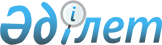 Об утверждении государственного образовательного заказа на подготовку специалистов с техническим и профессиональным, послесредним образованием на 2013-2014 учебный год
					
			С истёкшим сроком
			
			
		
					Постановление Кызылординского областного акимата от 20 июня 2013 года N 166. Зарегистрировано Департаментом юстиции Кызылординской области 27 июня 2013 года за N 4468. Прекращено действие в связи с истечением срока
      В соответствии с подпунктом 8) пункта 2 статьи 6 Закона Республики Казахстан от 27 июля 2007 года "Об образовании" акимат Кызылординской области ПОСТАНОВЛЯЕТ:
      1. Утвердить прилагаемый государственный образовательный заказ на подготовку специалистов с техническим и профессиональным, послесредним образованием на 2013-2014 учебный год.
      2. Государственному учреждению "Управление образования Кызылординской области" в установленном законодательством порядке принять меры, вытекающие из настоящего постановления.
      3. Контроль за исполнением настоящего постановления возложить на заместителя акима Кызылординской области Альназарову А. Ш.
      4. Настоящее постановление вводится в действие со дня первого официального опубликования. Государственный образовательный заказ на подготовку специалистов с техническим и профессиональным, послесредним образованием на 2013-2014 учебный год
					© 2012. РГП на ПХВ «Институт законодательства и правовой информации Республики Казахстан» Министерства юстиции Республики Казахстан
				
Аким Кызылординской области
К. КушербаевУтвержден
постановлением акимата
Кызылординской области
от "20" июня 2013 года N 166
п/п
Код и наименование специальностей
Код и наименование квалификации
Срок обучение (год, месяц)
Срок обучение (год, месяц)
Государственный образовательный заказ (очная форма обучения)
Государственный образовательный заказ (очная форма обучения)
п/п
Код и наименование специальностей
Код и наименование квалификации
после 9 класса
после 11 класса
Всего
Всего
1
0101000-Дошкольное воспитание и обучение
0101013-Воспитатель дошкольных организаций 
3 год 10 мес
50
50
2
0103000-Физическая культура и спорт
0103023-Учитель физической культуры и спорта
3 год 10 мес
25
25
3
0105000-Начальное образование 
0105013-Учитель начального образования
3 год 10 мес
50
50
4
0106000-Изобразительное искусство и черчение
0106013-Учитель изобразительного искусства и черчения основного среднего образования
3 год 10 мес
15
15
5
0108000-Музыкальное образование
0108013-Учитель музыки в организациях дошкольного и основного среднего образования
3 год 10 мес
15
15
6
0111000-Основное среднее образование 
0111013-Учитель казахского языка и литературы 
3 год 10 мес
25
25
6
0111000-Основное среднее образование 
0111063-Учитель математики 
3 год 10 мес
25
25
6
0111000-Основное среднее образование 
0111073-Учитель физики 
2 год 10 мес
25
25
6
0111000-Основное среднее образование 
0111083-Учитель иностранного языка основной школы
3 год 10 мес
25
25
7
0301000-Лечебное дело
0301013-Фельдшер
3 год 10 мес
75
75
8
0302000-Сестринское дело
0302033-Медицинская сестра общей практики
3 год 10 мес
125
125
9
0303000-Гигиена и эпидемиология
0303013-Гигиенист-эпидемиолог
2 год  10 мес
25
25
10
0305000-Лабораторная диагностика
0305013-Медицинский лаборант
3 год 10 мес
25
25
11
0403000-Социально-культурная деятельность и народное художественное творчество (по профилю)
0403013-Педагог-организатор 
3 год 10 мес
15
15
12
0404000-Инструментальное исполнительство и музыкальное искусство эстрады (по видам)
0404013-Преподаватель детской музыкальной школы, концертмейстер 
3 год 10 мес
4
4
12
0404000-Инструментальное исполнительство и музыкальное искусство эстрады (по видам)
0404023-Преподаватель детской музыкальной школы, артист (руководитель) оркестра, ансамбля 
3 год 10 мес
2 год 10 мес
15
15
12
0404000-Инструментальное исполнительство и музыкальное искусство эстрады (по видам)
0404033-Преподаватель детской музыкальной школы, артист (руководитель) оркестра народных инструментов 
3 год 10 мес
2 год 10 мес
32
32
13
0405000-Хоровое дирижирование
0405013-Преподаватель, хормейстер
3 год 10 мес
2 год 10 мес
4
4
14
0407000-Пение 
0407013-Артист академического пения, солист ансамбля 
3 год 10 мес
2 год 10 мес
8
8
15
0408000-Хореографическое искусство 
0408023-Артист ансамбля танца
2 год 10 мес
1 год  10 мес
10
10
16
0409000-Актерское искусство
0409013-Артист драматического театра 
3 год 
10 мес
2 год 10 мес
10
10
17
0502000- Обслуживание и ремонт телекоммуникационного оборудования и бытовой техники (по отраслям)
0502012-Радиомеханик по ремонту и обслуживанию радиоэлектронного оборудования (радио-, теле-, аудио-, видео-)
2 год 10 мес
25
25
18
0508000-Организация питания
0508012-Повар 
2 год 10 мес
50
50
19
0511000-Туризм (по отраслям)
0511043-Менеджер
3 год 6 мес
15
15
20
0512000-Переводческое дело (по видам)
0512023-Гид-переводчик
2 год 10 мес
15
15
21
0513000-Маркетинг (по отраслям)
0513012-Продавец продовольственных товаров
2 год 10 мес
25
25
21
0513000-Маркетинг (по отраслям)
0513032-Контролер-кассир
2 год 10 мес
25
25
22
0707000-Техническое обслуживание и ремонт горного электромеханического оборудования
0707142-Машинист компрессорных установок
2 год 10 мес
25
25
23
0809000-Эксплуатация нефтяных и газовых месторождений (по профилю) 
0809052-Оператор по добыче нефти и газа
2 год 10 мес
25
25
24
0816000-Химическая технология и производство (по видам)
0816022-Лаборант химического анализа
2 год 10 мес
25
25
25
0822000-Производство стекловолокон и стеклоизделий
0822183-Техник-технолог 
3 год 10 мес
25
25
26
0901000- Электрооборудование электрических станций и сетей (по видам)
0901012-Электромонтер (всех наименований)
2 год 10 мес
25
25
27
0902000-Электроснабжение (по отраслям)
0902033-Техник электрик
2 год 10 мес
15
15
28
0907000- Теплотехническое оборудование и системы теплоснабжения (по видам)
0907022-Слесарь по ремонту оборудования тепловых сетей
2 год 10 мес
25
25
29
1013000-Механообработка, контрольно-измерительные приборы и автоматика в машиностроении
1013062-Слесарь по контрольно-измерительным приборам и автоматике
2 год 10 мес
25
25
30
1108000-Эксплуатация, ремонт и техническое обслуживание подвижного состава железных дорог (по видам)
1108012-Осмотрщик вагонов
2 год 10 мес
25
25
30
1108000-Эксплуатация, ремонт и техническое обслуживание подвижного состава железных дорог (по видам)
1108052-Проводник пассажирского вагона 
2 год 10 мес
25
25
30
1108000-Эксплуатация, ремонт и техническое обслуживание подвижного состава железных дорог (по видам)
1108062-Помощник машиниста тепловоза
2 год 10 мес
25
25
30
1108000-Эксплуатация, ремонт и техническое обслуживание подвижного состава железных дорог (по видам)
1108213-Электромеханик
3 год 10 мес
50
50
31
1109000-Токарное дело и металлообработка (по видам)
1109012-Токарь
10 мес
25
25
32
1112000-Эксплуатация машин и оборудования промышленности
1112032-Слесарь-ремонтник 
2 год 10 мес
25
25
33
1114000-Сварочное дело (по видам)
1114042-Электрогазосварщик
2 год 10 мес
150
150
33
1114000-Сварочное дело (по видам)
1114022-Газорезчик
2 год 10 мес
25
25
34
1115000-Электромеханическое оборудование в промышленности (по видам)
1115042-Электромонтер по ремонту и обслуживанию электрооборудования
2 год 10 мес
50
50
35
1119000- Холодильно-компрессорные машины и установки
1119012- Монтажник оборудования холодильных установок
2 год 10 мес
25
25
36
1201000- Техническое обслуживание, ремонт и эксплуатация автомобильного транспорта
1201072-Слесарь по ремонту автомобилей
2 год 10 мес
125
37
1203000-Организация перевозок и управление движением на железнодорожном транспорте
1203012-Дежурный по железнодорожной станции
1 год 10 мес
25
25
37
1203000-Организация перевозок и управление движением на железнодорожном транспорте
1203053-Техник
2 год 10 мес
50
50
38
1211000-Швейное производство и моделирование одежды
1211062-Портной
2 год 10 мес
75
75
39
1221000-Рыбное производство
1221012-Обработчик рыбы
2 год 10 мес
25
25
40
1224000-Производство молочной продукции
1224063-Техник-технолог
3 год 6 мес
25
25
41
1303000- Автоматика, телемеханика и управление движением на железнодорожном транспорте
1303022-Электромонтер по обслуживанию и ремонту устройств сигнализации, централизации, блокировки
2 год 10 мес
25
25
41
1303000- Автоматика, телемеханика и управление движением на железнодорожном транспорте
1303043-Электромеханик
3 год 10 мес
50
50
42
1304000- Вычислительная техника и программное обеспечение (по видам)
1304012-Оператор электронно-вычислительных машин
2 год 10 мес
100
100
42
1304000- Вычислительная техника и программное обеспечение (по видам)
1304043-Техник-программист 
2 год 10 мес
50
50
42
1304000- Вычислительная техника и программное обеспечение (по видам)
1304053-Техник по защите информации
3 год 10 мес
15
15
42
1304000- Вычислительная техника и программное обеспечение (по видам)
1304063-Техник по обслуживанию компьютерных устройств
3 год 10 мес
25
25
43
1306000-Радиоэлектроника и связь (по видам)
1306022-Электромонтер телефонной связи
2 год 10 мес
25
25
44
1401000-Строительство и эксплуатация зданий и сооружений
1401012-Каменщик
2 год 10 мес
50
50
44
1401000-Строительство и эксплуатация зданий и сооружений
1401022-Плотник
2 год 10 мес
25
25
45
1402000-Техническая эксплуатация дорожно-строительных машин (по видам)
1402022-Машинист бульдозера
2 год 10 мес
25
25
45
1402000-Техническая эксплуатация дорожно-строительных машин (по видам)
1402162-Машинист крана автомобильного
10 мес
20
20
45
1402000-Техническая эксплуатация дорожно-строительных машин (по видам)
1402182-Слесарь по ремонту дорожно-строительных машин и тракторов
2 год 10 мес
25
25
46
1403000- Монтаж и эксплуатация внутренних санитарно-технических устройств, вентиляции и инженерных систем (по видам)
1403012-Слесарь-сантехник
2 год 10 мес
25
25
46
1403000- Монтаж и эксплуатация внутренних санитарно-технических устройств, вентиляции и инженерных систем (по видам)
1403082-Электрогазосварщик
2 год 10 мес
10 мес
50
50
47
1405000-Монтаж и эксплуатация оборудования и систем газоснабжения
1405043-Техник по эксплуатации оборудования газовых объектов
3 год 10 мес
2 год 10 мес
30
30
48
1409000-Строительство железных дорог, путь и путевое хозяйство
1409022-Бригадир (освобожденный) по текущему содержанию и ремонту пути и искусственных сооружений
2 год 10 мес
25
25
48
1409000-Строительство железных дорог, путь и путевое хозяйство
1409043-Электромеханик
3 год 10 мес
25
25
49
1414000- Мебельное производство (по видам)
1414012-Комплектовщик мебели
2 год 10 мес
25
25
50
1501000-Техническое обслуживание и ремонт сельскохозяйственной техники
1501012-Тракторист-машинист сельскохозяйственного производства 
2 год 10 мес
25
25
51
1502000-Агрономия
1502033-Агроном
2 год 6 мес
25
25
52
1504000-Фермерское хозяйство (по профилю)
1504062-Тракторист-машинист сельскохозяйственного производства 
2 год 10 мес
175
175
52
1504000-Фермерское хозяйство (по профилю)
1504072-Наладчик сельскохозяйственных машин и тракторов
2 год 10 мес
50
50
52
1504000-Фермерское хозяйство (по профилю)
1504092-Электромонтер по обслуживанию электрооборудования
2 год 10 мес
75
75
53
1509000-Экология и природоохранная деятельность (по видам)
1509033-Техник-гидромелиоратор
3 год 6 мес
25
25
53
1509000-Экология и природоохранная деятельность (по видам)
1509043-Техник-механик
3 год 6 мес
25
25
54
1512000-Зоотехния
1512103-Зоотехник
2 год 10 мес
25
25
55
1513000-Ветеринария
1513053-Ветеринарный фельдшер
3 год 10 мес
2 год 10 мес
50
50
Всего
Всего
Всего
2788
2788
2788
2788